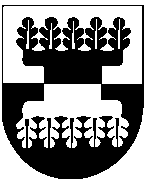 ŠILALĖS RAJONO SAVIVALDYBĖS ADMINISTRACIJOSDIREKTORIUSĮSAKYMASDĖL ŠILALĖS RAJONO SAVIVALDYBĖS ADMINISTRACIJOS DIREKTORIAUS  2013 M. LAPKRIČIO 14 D. ĮSAKYMO NR. DĮV-1531 „DĖL ŠILALĖS RAJONO SAVIVALDYBĖS MEDŽIOJAMŲJŲ GYVŪNŲ PADARYTOS ŽALOS ŽEMĖS ŪKIO PASĖLIAMS, ŪKINIAMS GYVŪNAMS  IR MIŠKUI NUOSTOLIŲ SKAIČIAVIMO KOMISIJOS SUDARYMO IR KOMISIJOS VEIKLOS NUOSTATŲ PATVIRTINIMO“ PAKEITIMO2020 m. gegužės 29 d. Nr. DĮV- 481ŠilalėVadovaudamasis Lietuvos Respublikos vietos savivaldos įstatymo 18 straipsnio 1 dalimi, 29 straipsnio 8 dalies 2 punktu, atsižvelgdamas į Valstybinės maisto ir veterinarijos tarybos Tauragės departamento Šilalės skyriaus 2020 m. gegužės 11 d. raštą Nr. 62S-(62.5)-459 „Dėl atstovo delegavimo į komisiją“,  Valstybinės įmonės Valstybinių miškų urėdijos 2020 m. gegužės 18 d. raštą Nr. 10.1-S(E)-20-689 „ Dėl atstovo delegavimo į komisiją“:1. P a k e i č i u Šilalės rajono savivaldybės administracijos direktoriaus 2013 m. lapkričio 14 d. įsakymą Nr. DĮV-1531 „Dėl Šilalės rajono savivaldybės medžiojamųjų gyvūnų padarytos žalos žemės ūkio pasėliams, ūkiniams gyvūnams  ir miškui nuostolių skaičiavimo komisijos sudarymo ir komisijos veiklos nuostatų patvirtinimo“ ir 1 punktą išdėstau taip:„1. S u d a r a u Šilalės rajono savivaldybės Medžiojamųjų gyvūnų padarytos žalos žemės ūkio pasėliams, ūkiniams gyvūnams ir miškui nuostolių skaičiavimo komisiją:1.1. Edgaras Laurinavičius, Šilalės rajono savivaldybės administracijos (toliau – Administracija) Žemės ūkio skyriaus vyriausiasis specialistas, komisijos pirmininkas;1.2. Vita Monkevičienė, Administracijos Teisės ir viešosios tvarkos skyriaus vyriausioji specialistė, komisijos pirmininko pavaduotoja;1.3. Antanas Gaudiešius, Valstybinės įmonės Valstybinių miškų urėdijos Tauragės regioninio padalinio vyriausiasis miškininkas, narys; 1.4. Arvydas Gedeikis, Valstybinės maisto ir veterinarijos tarnybos Tauragės departamento Šilalės skyriaus vyriausiasis veterinarijos gydytojas-inspektorius, narys, jo nesant deleguotas Valstybinės maisto ir veterinarijos tarnybos Šilalės valstybinės maisto ir veterinarijos tarnybos specialistas;1.5. Vidas Toleikis, Administracijos Žemės ūkio skyriaus  vyriausiasis specialistas, narys;1.6. Stasys Tubutis, Administracijos Žemės ūkio skyriaus vyriausiasis specialistas, narys;1.7. Seniūnijos, kurioje yra padaryti medžiojamųjų gyvūnų nuostoliai, seniūnas.“2. P r i p a ž į s t u netekusiu galios Šilalės rajono savivaldybės administracijos direktoriaus 2019 m. gruodžio 3 d. įsakymo Nr. DĮV-979 „Dėl 2013 m. lapkričio 14 d. Administracijos direktoriaus įsakymo Nr. DĮV-1531 „Dėl Šilalės rajono savivaldybės Medžiojamųjų gyvūnų padarytos žalos žemės ūkio pasėliams, ūkiniams gyvūnams  ir miškui nuostolių skaičiavimo komisijos sudarymo ir komisijos veiklos nuostatų patvirtinimo“ pakeitimo“ 1 punktą.3. P a v e d u paskelbti šį įsakymą Šilalės rajono savivaldybės interneto svetainėje www.silale.lt.Šis įsakymas gali būti skundžiamas Lietuvos Respublikos administracinių bylų teisenos įstatymo nustatyta tvarka Lietuvos administracinių ginčų komisijos Klaipėdos apygardos skyriui (H. Manto g. 37, 92236 Klaipėda) arba Regionų apygardos administracinio teismo Klaipėdos rūmams (Galinio Pylimo g. 9, 91230 Klaipėda) per vieną mėnesį nuo šio įsakymo paskelbimo dienos.Administracijos direktorius                                                        Valdemaras Jasevičius